Burkina FasoBurkina FasoBurkina FasoMarch 2026March 2026March 2026March 2026SundayMondayTuesdayWednesdayThursdayFridaySaturday1234567891011121314International Women’s Day15161718192021End of Ramadan (Eid al-Fitr)22232425262728293031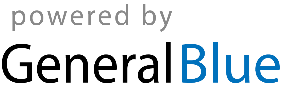 